Муниципальное бюджетное общеобразовательное учреждение«Средняя общеобразовательная школа №83»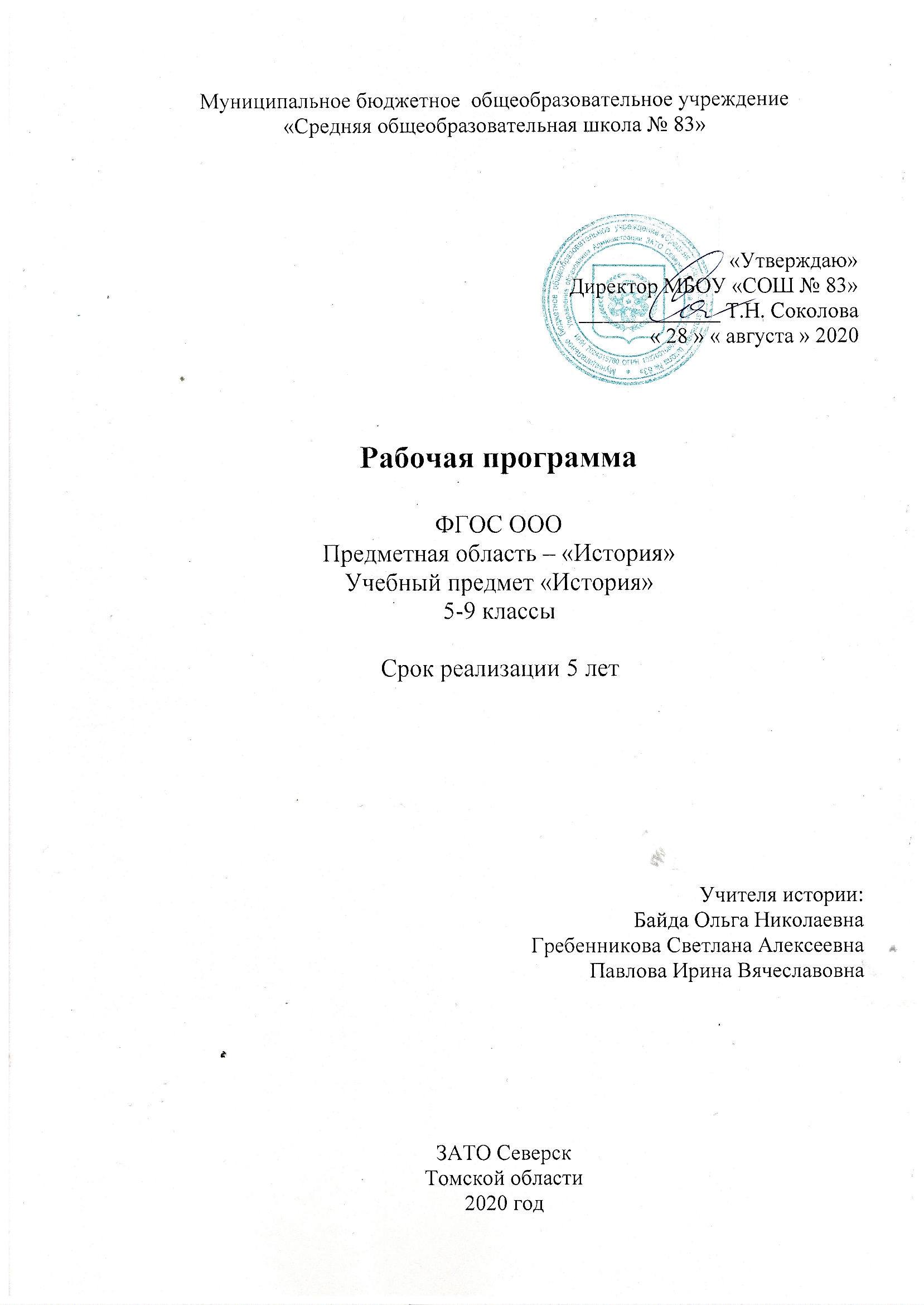 Рабочая программакурса внеурочной деятельности«Гимнастика для ума»общеинтеллектуальноенаправление1 – 4класс4 годасрок реализацииСоставитель:учитель начальных классовУльянова Ирина ВладимировнаРабочая программа «Гимнастика для ума» по внеурочной деятельности общеинтеллектуального направления разработана на основе авторской программы факультатив «Гимнастика для ума»/ И.Ю.Кирилова.- Белгород : Константа, 2014 .- 24 с.Цель курса: развитие у младших школьников способности к анализу языковых понятий с выделением существенных и несущественных признаков; к осуществлению генерализации и выведению общности для целого ряда или класса единичных объектов на основе выделения сущностной связи.Содержание факультативного курса основано на авторской книге Любови Кузьминой-Завьяловой «Мозговёртки».В содержание курса включены сведения из фонетики, графики, орфоэпии, лексикологии, морфемики, словообразования, грамматики.Содержание факультатива строится на основе деятельностного подхода. Каждое занятие предусматривает использование игровой и практической деятельности. Предполагается активное освоение курса в разнообразной индивидуальной и групповой работе (учебные, познавательные, исследовательские задания, ролевые и дидактические игры, работа над проектами, экскурсии).Материал факультативного курса «Гимнастика для ума» представлен таким образом, что учащиеся вначале знакомятся с каким-либо языковым понятием, а затем на протяжении всех последующих занятий закрепляют изученный материал.        Рабочая программа к курсу « Гимнастика для ума » составлена  в соответствии с требованиями Федерального государственного образовательного стандарта начального общего образования, на основе программы развития познавательных способностей учащихся младших классов с использованием   методического пособия О. Холодовой «Юным умникам и умницам», в соответствии с  основной образовательной программой начального общего образования и учебным планом  МБОУ СОШ № 83.Рабочая программа данного курса ориентирована на детей в возрасте от 6 до 10 лет. 1. Результаты освоения курса внеурочной деятельности.1 классЛичностныеУУД:  *Определять и высказывать под руководством педагога самые простые общие для всех людей правила поведения при сотрудничестве (этические нормы).*В предложенных педагогом ситуациях общения и сотрудничества, опираясь на общие для всех простые правила поведения,  делать выбор, при поддержке других участников группы и педагога, как поступить.Метапредметные УУД:  Регулятивные УУД:*Определять и формулировать цель деятельности   с помощью учителя. *Проговаривать последовательность действий. *Учиться высказывать своё предположение (версию) на основе работы с иллюстрацией рабочей тетради.*Учиться работать по предложенному учителем плану.*Учиться отличать верно выполненное задание от неверного.*Учиться совместно с учителем и другими учениками давать эмоциональную оценку деятельности товарищей. Познавательные УУД:*Ориентироваться в своей системе знаний: отличать новое от уже известного с помощью учителя. *Делать предварительный отбор источников информации: ориентироваться  в учебнике (на развороте, в оглавлении, в словаре).*Добывать новые знания: находить ответы на вопросы, используя учебник, свой жизненный опыт и информацию, полученную от учителя. *Перерабатывать полученную информацию: делать выводы в результате  совместной  работы всего класса.*Перерабатывать полученную информацию: сравнивать и группировать такие математические объекты, как числа, числовые выражения, равенства, неравенства, плоские геометрические фигуры.*Преобразовывать информацию из одной формы в другую: составлять математические рассказы и задачи на основе простейших математических моделей (предметных, рисунков, схематических рисунков, схем); находить и формулировать решение задачи с помощью простейших  моделей (предметных, рисунков, схематических рисунков, схем).Коммуникативные УУД:*Донести свою позицию до других: оформлять свою мысль в устной и письменной речи (на уровне одного предложения или небольшого текста).*Слушать и понимать речь других.*Читать и пересказывать текст.*Совместно договариваться о правилах общения и поведения в школе и следовать им.*Учиться выполнять различные роли в группе (лидера, исполнителя, критика).Предметных результатов:  - описывать признаки предметов и узнавать предметы по их признакам;-выделять существенные признаки предметов;-сравнивать между собой предметы, явления;-обобщать, делать несложные выводы;-классифицировать явления, предметы;-определять последовательность событий;-судить о противоположных явлениях;-давать определения тем или иным понятиям;-определять отношения между предметами типа «род» - «вид»;-выявлять функциональные отношения между понятиями;-выявлять закономерности и проводить аналогии.  2 классЛичностными результатами является формирование следующих умений:• самостоятельно определять и высказывать самые простые, общие для всех людей правила поведения при совместной работе исотрудничестве (этические нормы).• в предложенных педагогом ситуациях общения и сотрудничества, опираясь на общие для всех простые правилаповедения, самостоятельно делать выбор, какой поступок совершить.Метапредметными результатами изучения курса во 2-м классе являются формирование следующих универсальных действий.Регулятивные УУД:• Определять цель деятельности с помощью учителя и самостоятельно.• Учиться совместно с учителем обнаруживать и формулировать учебную проблему совместно с учителем• Учиться планировать учебную деятельность .• Высказывать свою версию, пытаться предлагать способ её проверки (на основе продуктивных заданий ).• Работая по предложенному плану, использовать необходимые средства (учебник, простейшие приборы и инструменты).Средством формирования этих действий служит технология проблемного диалога на этапе изучения нового материала.• Определять успешность выполнения своего задания в диалоге с учителем.Средством формирования этих действий служит технология оценивания образовательных достижений (учебных успехов).Познавательные УУД:• Ориентироваться в своей системе знаний: понимать, что нужна дополнительная информация (знания) для решения учебной задачив один шаг.• Делать предварительный отбор источников информации для решения учебной задачи.• Добывать новые знания: находить необходимую информацию как в учебнике, так и в предложенных учителем словарях и энциклопедиях• Добывать новые знания: извлекать информацию, представленную в разных формах (текст, таблица, схема, иллюстрация и др.).• Перерабатывать полученную информацию: наблюдать и делать самостоятельные выводы.Средством формирования этих действий служит учебный материал и задания учебника, нацеленные на 1-ю линию развития – умение объяснять мир.Коммуникативные УУД:• Донести свою позицию до других: оформлять свою мысль в устной и письменной речи• Слушать и понимать речь других.• Вступать в беседу на занятии и в жизни.Средством формирования этих действий служит технология проблемного диалога (побуждающий и подводящий диалог) и технологияпродуктивного чтения.• Совместно договариваться о правилах общения и поведения в школе и следовать им.• Учиться выполнять различные роли в группе (лидера, исполнителя, критика).Средством формирования этих действий служит работа в малых группах. Предметными результатами изучения курса  «Гимнастика для ума» во 2-м классе являются формирование следующих умений.Учащиеся должны уметь:• Делать умозаключения из двух суждений, сравнивать, устанавливать закономерности, называть последовательность простыхдействий;• делить слова на слоги, находить однокоренные слова, решать задачи, раскодировать слова; отгадывать и составлять ребусы, позначениям разных признаков;• находить закономерности в расположении фигур по значению двух признаков, решать задачи на логику;• называть противоположные по смыслу слова; решать задачи, решать задачи на смекалку;• точно выполнять действия под диктовку, работать с толковым словарём, работать с изографами, уникурсальными фигурами;• уметь подобрать фразеологизмы; измерять длину данного отрезка, чертить отрезок данной длины;• узнавать и называть плоские углы: прямой, тупой и острый;• узнавать и называть плоские геометрические фигуры: треугольник, четырёхугольник, пятиугольник, шестиугольник,многоугольник; читать информацию, заданную с помощью линейных диаграмм;• решать арифметические ребусы и числовые головоломки, содержащие два действия (сложение и/или вычитание);• составлять истинные высказывания (верные равенства и неравенства);• заполнять магические квадраты размером 3×3;• находить число перестановок не более чем из трёх элементов;• находить число пар на множестве из 3–5 элементов (число сочетаний по 2);• находить число пар, один элемент которых принадлежит одному множеству, а другой – второму множеству;• проходить числовые лабиринты, содержащие двое-трое ворот;• объяснять решение задач по перекладыванию спичек с заданным условием и решением;• решать простейшие задачи на разрезание и составление фигур;• уметь объяснить, как получен результат заданного математического фокуса3 классЛичностные результаты:Определять и высказывать под руководством педагога самые простые общие для всех людей правила поведения при сотрудничестве (этические нормы).В предложенных педагогом ситуациях общения и сотрудничества, опираясь на общие для всех простые правила поведения, делать выбор, при поддержке других участников группы и педагога, как поступить.Метапредметные результаты :Регулятивные УУД:Определять и формулировать цель деятельности с помощью учителя.Проговаривать последовательность действий .Учиться высказывать своё предположение (версию) на основе работы с иллюстрацией рабочей тетради.Учиться работать по предложенному учителем плану.Учиться отличать верно выполненное задание от неверного.Учиться совместно с учителем и другими учениками давать эмоциональную оценку деятельности товарищей.Познавательные УУД:Ориентироваться в своей системе знаний: отличать новое от уже известного с помощью учителя.Делать предварительный отбор источников информации: ориентироваться в учебнике (на развороте, в оглавлении, в словаре).Добывать новые знания: находить ответы на вопросы, используя учебник, свой жизненный опыт и информацию, полученную от учителя.Перерабатывать полученную информацию: делать выводы в результате совместной работы всего класса.Перерабатывать полученную информацию: сравнивать и группировать такие математические объекты, как числа, числовые выражения, равенства, неравенства, плоские геометрические фигуры.Преобразовывать информацию из одной формы в другую: составлять математические рассказы и задачи на основе простейших математических моделей (предметных, рисунков, схематических рисунков, схем); находить и формулировать решение задачи с помощью простейших моделей (предметных, рисунков, схематических рисунков, схем).Коммуникативные УУД:Донести свою позицию до других: оформлять свою мысль в устной и письменной речи (на уровне одного предложения или небольшого текста).Слушать и понимать речь других.Читать и пересказывать текст.Совместно договариваться о правилах общения и поведения в школе и следовать им.Учиться выполнять различные роли в группе (лидера, исполнителя, критика).Предметных результатов:- описывать признаки предметов и узнавать предметы по их признакам;-выделять существенные признаки предметов;-сравнивать между собой предметы, явления;-обобщать, делать несложные выводы;-классифицировать явления, предметы;-определять последовательность событий;-судить о противоположных явлениях;-давать определения тем или иным понятиям;-определять отношения между предметами типа «род» – «вид»;-выявлять функциональные отношения между понятиями;4 классЛичностные результаты:     формировать личностный смысл учения;  формировать целостный взгляд на окружающий мир. Метапредметные результаты. Регулятивные УДД:  осваивать способы решения проблем поискового характера  определять наиболее эффективные способы решения поставленной задачи;  осваивать формы познавательной и личностной рефлексии;  познавательные УУД;  осознанно строить речевое высказывание;  овладевать логическими действиями: обобщение, классификация, построение рассуждения;  учиться использовать различные способы анализа, передачи и интерпретации информации в соответствии с задачами. Познавательные УУД:   1.	Общеучебные:самостоятельно выделять и формулировать познавательную цель;ориентироваться в разнообразии способов решения задач;выбирать наиболее эффективные способы решения задач;контролировать и оценивать процесс и результат деятельности;самостоятельно создавать алгоритмы деятельности при решении проблем различного характера;осознанно и произвольно строить сообщения в устной и письменной форме, в том числе творческого и исследовательского характера;осуществлять смысловое чтение;выбирать вид чтения в зависимости от цели.  2.	Знаково-символические:-	использовать знаково-символические средства, в том числе модели и схемы для решения задач;-	моделировать, т.е. выделять и обобщённо фиксировать существенные признаки объектов с целью решения конкретных задач.  3.	Информационные:-	осуществлять поиск и выделение необходимой информации из различных источников в разных формах (текст, рисунок, таблица, диаграмма, схема).  4.	Логические:-	подведение под понятие на основе распознавания объектов, выделения существенных признаков:подведение под правило:анализ, синтез, сравнение, сериация;классификация по заданным критериям, установление аналогий;установление причинно-следственных связей;построение рассуждения, обобщения;-	использование базовых предметных и метапредметных понятий для характеристики объектов окружающего мира.Коммуникативные УДД: учиться давать оценку и самооценку своей деятельности и других;    формировать мотивацию к работе на результат;  учиться конструктивно разрешать конфликт посредством сотрудничества или компромисса. Предметными результатами изучения курса в четвертом классе являются формирование следующих умений:  определять виды отношений между понятиями;  решать комбинаторные задачи с помощью таблиц и графов;  находить закономерность в окружающем мире и русском языке;  устанавливать ситуативную связь между понятиями;  рассуждать и делать выводы в рассуждениях;  решать логические задачи с помощью связок «и», «или», «если …, то».2. Содержание курса внеурочной деятельности с указанием форм организации и видов деятельности.1 - 4 классы 3. Тематическое планирование1 классТематическое планирование1 класс ( 33часа )2 класс 3 класс 4 класс №Перечень разделовКоличество занятий по годам обученияКоличество занятий по годам обученияКоличество занятий по годам обученияКоличество занятий по годам обучения1 класс2 класс3 класс4 класс1Развитие быстроты реакции. Задания повышенной сложности. Развитие аналитических способностей и способностей рассуждать.55552Развитие концентрации внимания. Совершенствование мыслительных операций. Развитие аналитических способностей и способности рассуждать. Логически-поисковые задания.55553Тренировка внимания. Совершенствование мыслительных операций. Развитие аналитических способностей и способности рассуждать.55554Тренировка  памяти. Развитие аналитических способностей и способности рассуждать.55555Поиск закономерностей. Совершенствование мыслительных операций. Развитие аналитических способностей и способности рассуждать. 55556Совершенствование воображения. Совершенствование мыслительных операций. Развитие аналитических способностей и способности рассуждать.45557Развитие наглядно-образного мышления. Задания по перекладыванию спичек. Ребусы.44448Итого33ч34ч34ч34чФормы организацииВиды деятельностиОсновной формой образовательного процесса является учебное занятие, а так же индивидуальная, групповая и коллективная работы, работа в парах,  конкурсы, подвижные игры . СоревнованияПознавательные игры.Игры, упражнения, задания, задачи на развитие памяти, мышления, внимания, быстроту реакции.Тестированиеолимпиады, викторины, урок – играупражнения в разгадывании разлибук, шарад, ребусов, загадок, знакомых новичковпрактические задания по созданию шарад в соответствии с данной моделью.№ п/пТема занятияКол-во часовНезнайка развивает познавательные способности. Игра «Выполни по образцу»1Концентрируем внимание. Игра «Раскрась фигуру»1Буратино тренирует внимание. Игры «Составь новые слова» «Внимание»1Тренируем слуховую память. Игра «Найди фигуру»1Тренируем зрительную память. Игра «Запомни и нарисуй»1Задания Красной Шапочки. Игра «Найди буквенную закономерность».1Развиваем внимание. Игры «Найди разбойника» «Незаконченные рисунки»1Развиваем логическое мышление. Угадай фамилии мальчиков. Игра «Найди лишнее»1Концентрируем внимание. Составляем новые  слова. Игра «Сравни зайчиков»1Тренируем внимание. Найди отличия. Игра «Лабиринт»1Золушка тренирует слуховую память. Игра «Найди слова в цепочках»1Тренировка зрительной памяти. Игра  «Составь новые слова» Ответь быстро на вопросы.1Поиск закономерностей. Дорисуй недостающие фигуры. Игра «Магические треугольники»1Совершенствуем воображение. Игры «Помоги Винни-Пуху»  «Художник».1Развиваем логическое  мышление. Игра «Шифровальщики».1Концентрируем внимание. Игры «Найди цыплёнка» «Лабиринт»1Тренируем внимание. Расшифруй слова. Игра «Магический квадрат» 1Тренируем слуховую память. Игры «Ответь быстро» «Так же, как…»1Тренируем зрительную память. Запомни и нарисуй. Игра «Отгадай слово»1Поиск закономерностей. Назови номер фигуры. Игра «Отгадай слово»1Совершенствуем воображение. Дорисуй маски. Игра «Разгадай кроссворд».1Развиваем логическое мышление. Кто длиннее всех? Отгадываем ребусы.1Концентрируем внимание. Найди одинаковые  части. Игра «Наборщик».1Тренируем внимание. Произнеси слова наоборот. Игра «Отгадай сказочного героя».1Тренируем слуховую память. Помоги Незнайке правильно написать слова. Игра «Составим новые слова».1Тренируем зрительную память. Запомни и нарисуй. Отгадываем  ребусы.1Поиск закономерностей. Заполни пустые квадраты. Игра «Четвёртый лишний».1Совершенствуем воображение. Нарисуй слово схематично. Отгадываем кроссворды.1Развиваем логическое мышление. Игры «Помоги обезьянкам узнать своё имя»  «Найди фигуру».1Концентрируем внимание. Игры «Кому звонил Чебурашка» «Зашифруй слова».1Тренируем слуховую память. Ответь на вопросы. Игра «Расшифруй пословицу».1Тренируем зрительную память. Игра «Найди 10 отличий».1Конкурс эрудитов.1№ п/пТема занятияКол-во часовВыявление уровня развития внимания, воображения, памяти мышления.1Концентрируем внимание. Игра «Внимание». Совершенствование мыслительных операций. Закономерности.1Тренируем внимание. Игра «Внимание». Анаграммы. Логически-поисковые задачи.1Тренируем слуховую память. Игры «Весёлая грамматика», «Волшебные фразы». Развитие аналитических способностей.1Тренируем зрительную память. Игра «Найди фигуру». Логически-поисковые здания.1Развиваем логическое мышление. Поиск закономерностей. Игра «Первая одинаковая».1Совершенствуем воображение. Игры «Изобрази без предмета», «Художник». Ребусы. Работа с изографами.1Развиваем быстроту реакции. Игры «Внимание», «Слоговица». Логические задачи.1Концентрируем внимание. Игры «Внимание», «Составь словечко». Задачи на развитие аналитических способностей.1Тренируем внимание. Игра «Лабиринт»1Тренируем слуховую память. Игры «Послушай и вообрази», «Закодированное слово».1Тренировка зрительной памяти. Игры  «Ряды чисел», «Найди фигуру». Задачи на логику.1Развиваем логическое мышление. Игры «Аналогия», «Первая- одинаковая».1Совершенствуем воображение. Игры «Изобрази без предмета»,  «Художник», «Фантазёр». Ребусы.1Пространственное воображение. Работа с изографами и числографами. Составление ребусов.1Концентрируем внимание. Игры «Найди фигуру», «Вычисли слово», «Слова в корзинку»1Тренируем внимание. Игры «Антонимы», «Лабиринт», «Найди пару». 1Тренируем слуховую память. Игры «Изобрази выражение», «Найди пару», «Поставь точку».1Логически-поисковые задачи. Тренируем зрительную память. Игры «Запомни», «Наборщик». Решение кроссвордов.1Развиваем логическое мышление. Игры «Найди лишнее слово», «Числовая закономерность». Тренировка слуха.1Совершенствуем воображение. Ребусы. Задание оп перекладыванию спичек.1Развиваем быстроту реакции. Игры «внимание», «Шифровальщик», «Многозначные слова».1Концентрируем внимание. Игры «Слоговица», «Найди слово». Антонимы.1Тренируем внимание. Вопросы-загадки. Игры «Лабиринт», «Слоговица». Пословицы».1Тренируем слуховую память. Игры «Волшебные слова», «Заполни заготовки». Графический диктант. Штриховка.1Тренируем зрительную память. Игры «Найди фигуры», «Нарисуй по памяти», «Запомни расположение фигур». Штриховка.1Развиваем логическое мышление. Поиск закономерностей. Игры «Первая - одинаковая», «Числовая закономерность», «Аналогия»1Совершенствуем воображение. Игры «Фантазёр», «Пойми рисунок», «Угадай настроение». Логические задачи. Задания по перекладыванию спичек.1Развиваем быстроту реакции. Игры «Лабиринт», «Так же, как…», «Фразеологизмы». Графический диктант.1Концентрируем внимание. Игры «Расскажи о слове», «Фразеологизмы», «Лишнее слово». Графический диктант.1Тренируем внимание. Игры «Внимание», «Лабиринт», «Фразеологизмы».1Тренируем слуховую память. Игра «Поставь точку». Литературная викторина. Работа над содержанием текста.1Совершенствуем воображение. Игры «Внимание», «Волшебный огород». Ребусы. Задания по перекладыванию спичек.1Конкурс эрудитов.1№ п/пТема занятияКол-во часовВыявление уровня развития внимания, воображения, памяти мышления.1Концентрируем внимание. Игра «Внимание». Совершенствование мыслительных операций. Закономерности.1Тренируем внимание. Игра «Внимание». Анаграммы. Логически-поисковые задачи.1Тренируем слуховую память. Игры «Весёлая грамматика», «Волшебные фразы». Развитие аналитических способностей.1Тренируем зрительную память. Игра «Найди фигуру». Логически-поисковые здания.1Развиваем логическое мышление. Поиск закономерностей. Игра «Первая одинаковая».1Совершенствуем воображение. Игры «Изобрази без предмета», «Художник». Ребусы. Работа с изографами.1Развиваем быстроту реакции. Игры «Внимание», «Слоговица». Логические задачи.1Концентрируем внимание. Игры «Внимание», «Составь словечко». Задачи на развитие аналитических способностей.1Тренируем внимание. Игра «Лабиринт»1Тренируем слуховую память. Игры «Послушай и вообрази», «Закодированное слово».1Тренировка зрительной памяти. Игры  «Ряды чисел», «Найди фигуру». Задачи на логику.1Развиваем логическое мышление. Игры «Аналогия», «Первая- одинаковая».1Совершенствуем воображение. Игры «Изобрази без предмета»,  «Художник», «Фантазёр». Ребусы.1Пространственное воображение. Работа с изографами и числографами. Составление ребусов.1Концентрируем внимание. Игры «Найди фигуру», «Вычисли слово», «Слова в корзинку»1Тренируем внимание. Игры «Антонимы», «Лабиринт», «Найди пару». 1Тренируем слуховую память. Игры «Изобрази выражение», «Найди пару», «Поставь точку».1Логически-поисковые задачи. Тренируем зрительную память. Игры «Запомни», «Наборщик». Решение кроссвордов.1Развиваем логическое мышление. Игры «Найди лишнее слово», «Числовая закономерность». Тренировка слуха.1Совершенствуем воображение. Ребусы. Задание оп перекладыванию спичек.1Развиваем быстроту реакции. Игры «внимание», «Шифровальщик», «Многозначные слова».1Концентрируем внимание. Игры «Слоговица», «Найди слово». Антонимы.1Тренируем внимание. Вопросы-загадки. Игры «Лабиринт», «Слоговица». Пословицы».1Тренируем слуховую память. Игры «Волшебные слова», «Заполни заготовки». Графический диктант. Штриховка.1Тренируем зрительную память. Игры «Найди фигуры», «Нарисуй по памяти», «Запомни расположение фигур». Штриховка.1Развиваем логическое мышление. Поиск закономерностей. Игры «Первая - одинаковая», «Числовая закономерность», «Аналогия»1Совершенствуем воображение. Игры «Фантазёр», «Пойми рисунок», «Угадай настроение». Логические задачи. Задания по перекладыванию спичек.1Развиваем быстроту реакции. Игры «Лабиринт», «Так же, как…», «Фразеологизмы». Графический диктант.1Концентрируем внимание. Игры «Расскажи о слове», «Фразеологизмы», «Лишнее слово». Графический диктант.1Тренируем внимание. Игры «Внимание», «Лабиринт», «Фразеологизмы».1Тренируем слуховую память. Игра «Поставь точку». Литературная викторина. Работа над содержанием текста.1Совершенствуем воображение. Игры «Внимание», «Волшебный огород». Ребусы. Задания по перекладыванию спичек.1Конкурс эрудитов.1№ п/пТема занятияКол-во часов1.Выявление уровня развития внимания, воображения, памяти мышления.12.Концентрируем внимание. Игра «Внимание». Совершенствование мыслительных операций. Закономерности.13.Тренируем внимание. Игра «Внимание». Анаграммы. Логически-поисковые задачи.14.Тренируем слуховую память. Игры «Весёлая грамматика», «Волшебные фразы». Развитие аналитических способностей.15.Тренируем зрительную память. Игра «Найди фигуру». Логически-поисковые здания.16.Развиваем логическое мышление. Поиск закономерностей. Игра «Первая одинаковая».17.Совершенствуем воображение. Игры «Изобрази без предмета», «Художник». Ребусы. Работа с изографами.18.Развиваем быстроту реакции. Игры «Внимание», «Слоговица». Логические задачи.19.Концентрируем внимание. Игры «Внимание», «Составь словечко». Задачи на развитие аналитических способностей.110.Тренируем внимание. Игра «Лабиринт»111.Тренируем слуховую память. Игры «Послушай и вообрази», «Закодированное слово».1   12.Тренировка зрительной памяти. Игры  «Ряды чисел», «Найди фигуру». Задачи на логику.1   13.Развиваем логическое мышление. Игры «Аналогия», «Первая- одинаковая».1   14.Совершенствуем воображение. Игры «Изобрази без предмета»,  «Художник», «Фантазёр». Ребусы.1    15.Пространственное воображение. Работа с изографами и числографами. Составление ребусов.1   16.Концентрируем внимание. Игры «Найди фигуру», «Вычисли слово», «Слова в корзинку»1   17.Тренируем внимание. Игры «Антонимы», «Лабиринт», «Найди пару». 1   18.Тренируем слуховую память. Игры «Изобрази выражение», «Найди пару», «Поставь точку».1   19.Логически-поисковые задачи. Тренируем зрительную память. Игры «Запомни», «Наборщик». Решение кроссвордов.1   20.Развиваем логическое мышление. Игры «Найди лишнее слово», «Числовая закономерность». Тренировка слуха.1  21.Совершенствуем воображение. Ребусы. Задание оп перекладыванию спичек.1  22.Развиваем быстроту реакции. Игры «внимание», «Шифровальщик», «Многозначные слова».1  23.Концентрируем внимание. Игры «Слоговица», «Найди слово». Антонимы.1  24.Тренируем внимание. Вопросы-загадки. Игры «Лабиринт», «Слоговица». Пословицы».1  25.Тренируем слуховую память. Игры «Волшебные слова», «Заполни заготовки». Графический диктант. Штриховка.1  26.Тренируем зрительную память. Игры «Найди фигуры», «Нарисуй по памяти», «Запомни расположение фигур». Штриховка.1  27.Развиваем логическое мышление. Поиск закономерностей. Игры «Первая - одинаковая», «Числовая закономерность», «Аналогия»1  28.Совершенствуем воображение. Игры «Фантазёр», «Пойми рисунок», «Угадай настроение». Логические задачи. Задания по перекладыванию спичек.1  29.Развиваем быстроту реакции. Игры «Лабиринт», «Так же, как…», «Фразеологизмы». Графический диктант.1   30.Концентрируем внимание. Игры «Расскажи о слове», «Фразеологизмы», «Лишнее слово». Графический диктант.1  31.Тренируем внимание. Игры «Внимание», «Лабиринт», «Фразеологизмы».1  32.Тренируем слуховую память. Игра «Поставь точку». Литературная викторина. Работа над содержанием текста.1  33.Совершенствуем воображение. Игры «Внимание», «Волшебный огород». Ребусы. Задания по перекладыванию спичек.1  34. Конкурс эрудитов.1